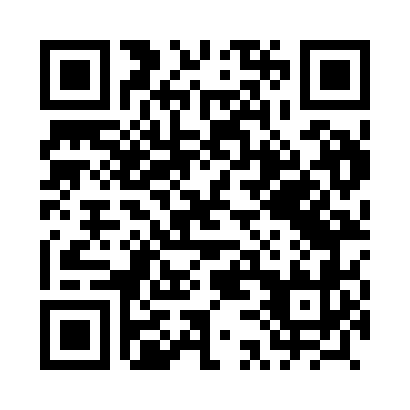 Prayer times for Zagorna, PolandMon 1 Apr 2024 - Tue 30 Apr 2024High Latitude Method: Angle Based RulePrayer Calculation Method: Muslim World LeagueAsar Calculation Method: HanafiPrayer times provided by https://www.salahtimes.comDateDayFajrSunriseDhuhrAsrMaghribIsha1Mon4:236:2212:515:187:219:132Tue4:206:1912:515:197:239:153Wed4:176:1712:505:207:249:174Thu4:146:1512:505:227:269:195Fri4:116:1312:505:237:289:216Sat4:086:1012:495:247:299:247Sun4:056:0812:495:257:319:268Mon4:036:0612:495:267:339:289Tue4:006:0412:495:277:349:3110Wed3:576:0112:485:297:369:3311Thu3:545:5912:485:307:389:3612Fri3:515:5712:485:317:399:3813Sat3:475:5512:475:327:419:4014Sun3:445:5312:475:337:439:4315Mon3:415:5012:475:347:449:4516Tue3:385:4812:475:357:469:4817Wed3:355:4612:475:377:489:5018Thu3:325:4412:465:387:509:5319Fri3:295:4212:465:397:519:5620Sat3:255:4012:465:407:539:5821Sun3:225:3812:465:417:5510:0122Mon3:195:3612:465:427:5610:0423Tue3:165:3412:455:437:5810:0724Wed3:125:3212:455:448:0010:0925Thu3:095:3012:455:458:0110:1226Fri3:065:2812:455:468:0310:1527Sat3:025:2612:455:478:0410:1828Sun2:595:2412:455:488:0610:2129Mon2:555:2212:445:498:0810:2430Tue2:525:2012:445:508:0910:27